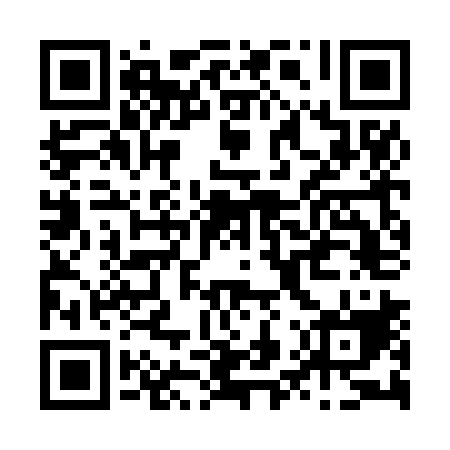 Prayer times for Zuckenriet, SwitzerlandMon 1 Jul 2024 - Wed 31 Jul 2024High Latitude Method: Angle Based RulePrayer Calculation Method: Muslim World LeagueAsar Calculation Method: HanafiPrayer times provided by https://www.salahtimes.comDateDayFajrSunriseDhuhrAsrMaghribIsha1Mon3:055:301:276:559:2411:422Tue3:055:311:286:549:2411:423Wed3:055:321:286:549:2311:424Thu3:065:321:286:549:2311:425Fri3:065:331:286:549:2311:426Sat3:065:341:286:549:2211:427Sun3:075:351:286:549:2211:418Mon3:075:361:296:549:2111:419Tue3:085:361:296:539:2111:4110Wed3:085:371:296:539:2011:4111Thu3:095:381:296:539:1911:4112Fri3:095:391:296:539:1911:4013Sat3:095:401:296:529:1811:4014Sun3:105:411:296:529:1711:4015Mon3:105:421:296:519:1611:4016Tue3:115:431:306:519:1511:3917Wed3:115:441:306:519:1511:3718Thu3:125:451:306:509:1411:3519Fri3:125:461:306:509:1311:3320Sat3:145:471:306:499:1211:3121Sun3:175:481:306:489:1111:2922Mon3:195:501:306:489:1011:2723Tue3:225:511:306:479:0811:2424Wed3:245:521:306:479:0711:2225Thu3:275:531:306:469:0611:2026Fri3:295:541:306:459:0511:1827Sat3:325:561:306:449:0411:1528Sun3:345:571:306:449:0211:1329Mon3:375:581:306:439:0111:1130Tue3:395:591:306:429:0011:0831Wed3:426:001:306:418:5811:06